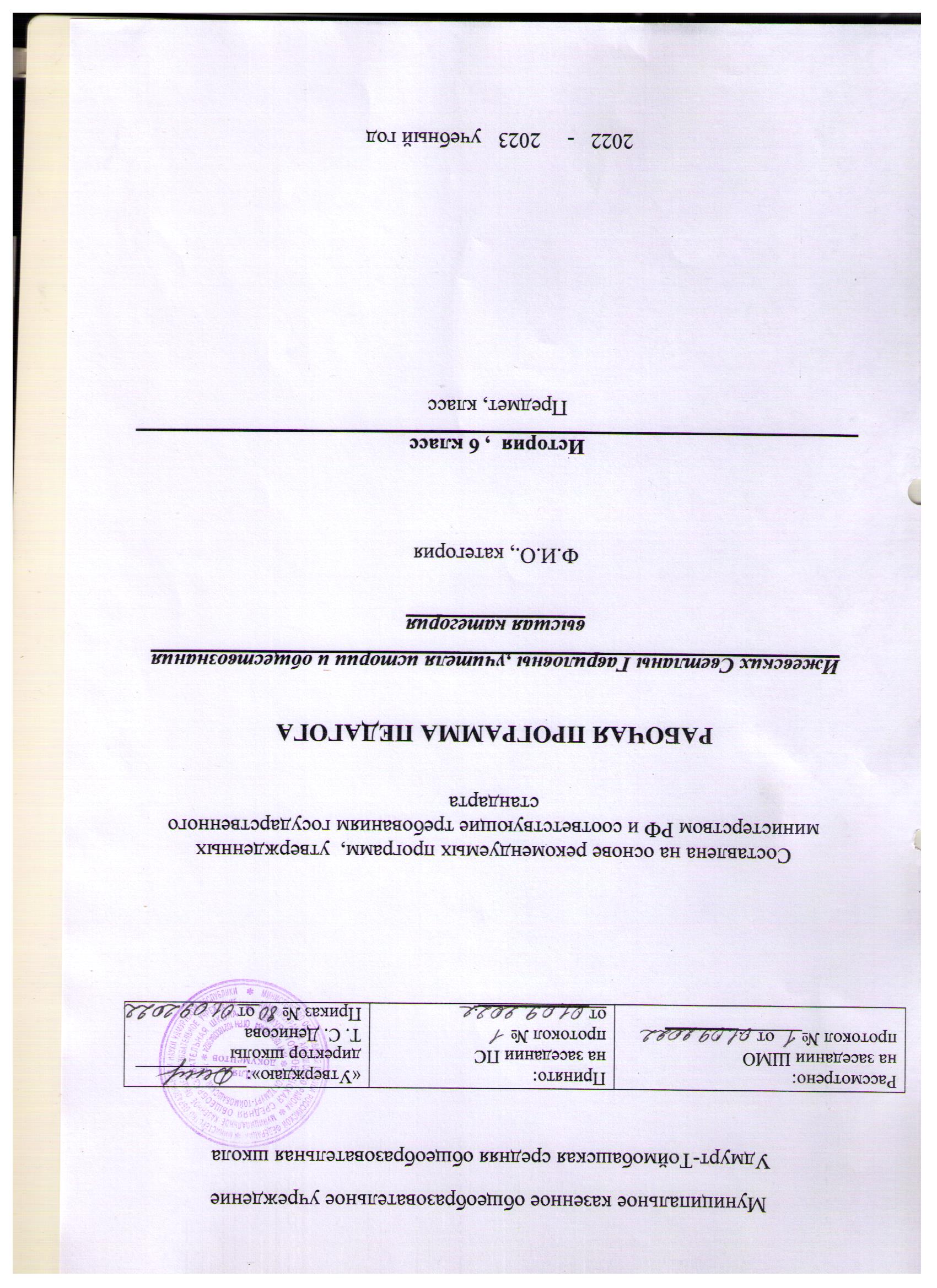 Пояснительная запискаРабочая программа учебного предмета «История» в 6 классе составлена на основе следующих нормативно-правовых  документов:Федеральный закон Российской Федерации от 29 декабря 2012 г. № 279-ФЗ «Об образовании в Российской Федерации»;Федеральный государственный образовательный стандарт основного общего образования(утв. приказом Министерства образования и науки РФ от 17 декабря . N 1897 (зарегистрирован Минюстом России 01.02.2011, рег. №19644) (5-8 классы);Примерная основная образовательная программа основного общего образования (одобрена решением федерального учебно-методического объединения по общему образованию (протокол от 8 апреля 2015 г. № 1/15);Концепция историко-культурного стандарта (http://минобрнауки.рф/документы/3483; Федеральный перечень учебников, рекомендуемых к использованию при реализации имеющих государственную аккредитацию образовательных программ начального общего, основного общего, среднего общего образования на 2018-2019 учебный год. Приказ Минобрнауки №15 от 26.01.2017 г. с изменениями от 5.06.2017 №629;Приказ Министерства образования и науки Российской Федерации № 986 от 4.10.2010 г. «Об утверждении федеральных требований к образовательным учреждениям в части минимальной оснащенности учебного процесса и оборудования учебных помещений»;Постановления Главного  государственного санитарного врача РФ от 29 декабря . №189 «Об утверждении СанПиН 2.4.2.2821-10 "Санитарно-эпидемиологические требования к условиям и организации обучения в общеобразовательных учреждениях" с изменениями;Приказ МО и Н РФ от 31.12.2015 года № 1577 « О внесении изменений в Федеральный образовательный стандарт ООО, утвержденного приказом МО и Н РФ от 17.12.2010 г № 1897 (для 5-8 классов);Учебный план МКОУ Удмурт- Тоймобашской СОШ на 2022-2023 учебный год;Положение о рабочей программе МКОУ Удмурт-Тоймобашской СОШ;Примерные программы по учебным предметам. История . 5-9 классы. - М.: Просвещение, 2011. - (Стандарты второго поколения);. Рабочая программа по Истории средних веков 6 класс: учебно-методическое пособие/ сост. Учебник:  История средних веков: Учеб.для 6 класса общеобразовательных  заведений/ Агибалов Е. В., Донской Г. М. под редакцией д.и.н. Сванидзе А.А. –М.: Просвещение, 2017Учебник:  История России : Учеб.для 6 класса общеобразовательных  заведений/ Арсентьев Н.М., Данилов А.А., Стефанович П.С. / под редакцией Торкунова А. В. –М.: Просвещение, 2016Рабочая тетрадь по истории России 6 класс/Артасов И. А., Данилов А. А.,       Косулина Л. Г., Соколова Л. А. – М.: Просвещение,2017Концепция единого учебно-методического комплекса по отечественной истории   (http://минобрнауки.рф/документы/3483)Цели курса:Формирование целостного представления об историческом развитии России и мира в эпоху Средневековья, объединение различных фактов и понятий средневековой истории в целостную картину развития России и человечества в целом.Содействие воспитанию свободной и ответственной личности, ее социализации; познание окружающей действительности, самопознание и самореализация.Задачи курса:Осветить экономическое, социальное, политическое и культурное развитие России и мира, показать общие черты и различия.Охарактеризовать выдающихся деятелей России и мира, их роль в истории и культуре.Показать возникновение и развитие идей и институтов, вошедших в жизнь современного человека и гражданина (монархия, республика, законы, нормы морали).Сформировать открытое историческое мышление: умение видеть развитие общественных процессов (определять причины и прогнозировать следствия).Особенности программы - интегративность, объединение курсов всеобщей и отечественной истории при сохранении их самостоятельности и самоценности:Курс «История Средних веков» формирует общую картину исторического развития человечества, представления об общих, ведущих процессах, явлениях и понятиях в период с конца V по XV в. - от падения Западной Римской империи до начала эпохи Великих географических открытий. При этом, так как на всеобщую историю выделяется небольшой объем времени, акцент делается на определяющих явлениях, помогающих, в первую очередь, понимать и объяснять современное мироустройство. Курс дает возможность проследить огромную роль Средневековья в складывании основ современного мира, уделяя внимание тем феноменам истории Средних веков, которые так или иначе вошли в историю современной цивилизации.Преподавание курса «История России с древнейших времен до конца XVI века» предполагает детальное и подробное изучение истории родной страны, глубокое понимание ее противоречивых процессов, различных точек зрения и трактовок. Изучение зарубежной истории помогает определить место России в истории человечества, увидеть особенности ее развития и черты сходства с другими странами.Место учебного предмета в учебном плане:В соответствии с базисным учебным планом предмет «История » относится к учебным предметам, обязательным для изучения на ступени основного общего образования. Реализация рабочей программы рассчитана на 68 часов (из расчета  два  учебных часа в неделю). Предмет «История» в 6  классе включает два курса: курс «История России» изучается 40 часов, «Всеобщая история» (история Средних веков) 28 часов. Предполагается последовательное изучение двух курсов.Планируемые результаты освоения учебного предмета:ПЛАНИРУЕМЫЕ РЕЗУЛЬТАТЫ ОСВОЕНИЯ УЧЕБНОГО ПРЕДМЕТАВ соответствии с Федеральным государственным образовательным стандартом основного общего образования-личностными результатами являются:1)  воспитание российской гражданской идентичности: патриотизма, уважения к Отечеству, прошлое и настоящее многонационального народа России; осознание своей этнической принадлежности, знание истории, языка, культуры своего народа, своего края, основ культурного наследия народов России и человечества; усвоение гуманистических, демократических и традиционных ценностей многонационального российского общества; воспитание чувства ответственности и долга перед Родиной;2) формирование ответственного отношения к учению, готовности и способности обучающихся к саморазвитию и самообразованию на основе мотивации к обучению и познанию,  осознанному выбору и построению дальнейшей индивидуальной траектории образования на базе ориентировки в мире профессий и профессиональных предпочтений, с учётом устойчивых познавательных интересов, а также на основе формирования уважительного отношения к труду, развития опыта участия в социально значимом труде; 3) формирование целостного мировоззрения, соответствующего современному уровню развития науки и общественной практики, учитывающего социальное, культурное, языковое, духовное многообразие современного мира;4) формирование осознанного, уважительного и доброжелательного отношения к другому человеку, его мнению, мировоззрению, культуре, языку, вере, гражданской позиции, к истории, культуре, религии, традициям, языкам, ценностям народов России и народов мира; готовности и способности вести диалог с другими людьми и достигать в нём взаимопонимания; 5) освоение социальных норм, правил поведения, ролей и форм социальной жизни в группах и сообществах, включая взрослые и социальные сообщества; участие в школьном самоуправлении и  общественной жизни в пределах возрастных компетенций с учётом региональных, этнокультурных, социальных и экономических особенностей; 6) развитие морального сознания и компетентности в решении моральных проблем на основе личностного выбора, формирование нравственных чувств и нравственного поведения, осознанного и ответственного отношения к собственным поступкам; 7) формирование коммуникативной компетентности в общении и  сотрудничестве со сверстниками, детьми старшего и младшего возраста, взрослыми в процессе образовательной, общественно полезной, учебно-исследовательской, творческой и других видов деятельности;8) формирование ценности  здорового и безопасного образа жизни; усвоение правил индивидуального и коллективного безопасного поведения в чрезвычайных ситуациях, угрожающих жизни и здоровью людей, правил поведения на транспорте и на дорогах;9) формирование основ экологической культуры соответствующей современному уровню экологического мышления, развитие опыта экологически ориентированной рефлексивно-оценочной и практической  деятельности в жизненных ситуациях;10) осознание значения семьи в жизни человека и общества, принятие ценности семейной жизни, уважительное и заботливое отношение к членам своей семьи;11) развитие эстетического сознания через освоение художественного наследия народов России и мира,  творческой деятельности эстетического характера.-метапредметными результатами являются:1)  умение самостоятельно определять цели своего обучения, ставить и формулировать для себя новые задачи в учёбе и познавательной деятельности, развивать мотивы и интересы своей познавательной деятельности; 2) умение самостоятельно планировать пути  достижения целей,  в том числе альтернативные,  осознанно выбирать  наиболее эффективные способы решения учебных и познавательных задач;3) умение соотносить свои действия с планируемыми результатами, осуществлять контроль своей деятельности в процессе достижения результата, определять способы  действий в рамках предложенных условий и требований, корректировать свои действия в соответствии с изменяющейся ситуацией; 4) умение оценивать правильность выполнения учебной задачи,  собственные возможности её решения;5) владение основами самоконтроля, самооценки, принятия решений и осуществления осознанного выбора в учебной и познавательной деятельности; 6) умение  определять понятия, создавать обобщения, устанавливать аналогии, классифицировать,   самостоятельно выбирать основания и критерии для классификации, устанавливать причинно-следственные связи, строить  логическое рассуждение, умозаключение (индуктивное, дедуктивное  и по аналогии) и делать выводы;7) умение создавать, применять и преобразовывать знаки и символы, модели и схемы для решения учебных и познавательных задач;8) смысловое чтение; 9) умение организовывать  учебное сотрудничество и совместную деятельность с учителем и сверстниками;   работать индивидуально и в группе: находить общее решение и разрешать конфликты на основе согласования позиций и учёта интересов;  формулировать, аргументировать и отстаивать своё мнение; 10) умение осознанно использовать речевые средства в соответствии с задачей коммуникации для выражения своих чувств, мыслей и потребностей; планирования и регуляции своей деятельности;  владение устной и письменной речью, монологической контекстной речью; 11) формирование и развитие компетентности в области использования информационно-коммуникационных технологий (далее ИКТ– компетенции);12) формирование и развитие экологического мышления, умение применять его в познавательной, коммуникативной, социальной практике и профессиональной ориентации.-предметными результатами изучения предмета «История» являются:1) формирование основ гражданской, этнонациональной, социальной, культурной самоидентификации личности обучающегося, осмысление им опыта российской истории как части мировой истории, усвоение базовых национальных ценностей современного российского общества: гуманистических и демократических ценностей, идей мира и взаимопонимания между народами, людьми разных культур; 2) овладение базовыми историческими знаниями, а также представлениями о закономерностях развития человеческого общества с древности до наших дней в социальной, экономической, политической, научной и культурной сферах; приобретение опыта историко-культурного, цивилизационного подхода к оценке социальных явлений, современных глобальных процессов; 3) формирование умений применения исторических знаний для осмысления сущности современных общественных явлений,  жизни в современном поликультурном, полиэтничном и многоконфессиональном мире; 4) формирование важнейших культурно-исторических ориентиров для гражданской, этнонациональной, социальной, культурной самоидентификации личности, миропонимания и познания современного общества на основе изучения исторического опыта России и человечества;5) развитие умений искать, анализировать, сопоставлять и оценивать содержащуюся в различных источниках информацию о событиях и явлениях прошлого и настоящего, способностей определять  и аргументировать  своё  отношение к ней;6) воспитание уважения к историческому наследию народов России; восприятие традиций исторического диалога, сложившихся в  поликультурном, полиэтничном и многоконфессиональном Российском государстве.Конкретизируя эти общие результаты, обозначим наиболее важные предметные умения, формируемые у обучающихся в результате освоения программы по истории в 6 классеУченик 6 класса научится:• локализовать во времени общие рамки и события Средневековья, этапы становления и развития Российского государства; соотносить хронологию истории Руси и всеобщей истории;• использовать историческую карту как источник информации о территории, об экономических и культурных центрах Руси и других государств в Средние века, о направлениях крупнейших передвижений людей – походов, завоеваний, колонизаций и др.;• проводить поиск информации в исторических текстах, материальных исторических памятниках Средневековья;• составлять описание образа жизни различных групп населения в средневековых обществах на Руси и в других странах, памятников материальной и художественной культуры; рассказывать о значительных событиях средневековой истории;• раскрывать характерные, существенные черты: а) экономических и социальных отношений, политического строя на Руси и в других государствах; б) ценностей, господствовавших в средневековых обществах, религиозных воззрений, представлений средневекового человека о мире;• объяснять причины и следствия ключевых событий отечественной и всеобщей истории Средних веков;• сопоставлять развитие Руси и других стран в период Средневековья, показывать общие черты и особенности (в связи с понятиями «политическая раздробленность», «централизованное государство» и др.);• давать оценку событиям и личностям отечественной и всеобщей истории Средних веков.Ученик 6 класса получит возможность научиться:• давать сопоставительную характеристику политического устройства государств Средневековья (Русь, Запад, Восток);• сравнивать свидетельства различных исторических источников, выявляя в них общее и различия;• составлять на основе информации учебника и дополнительной литературы описания памятников средневековой культуры Руси и других стран, объяснять, в чем заключаются их художественные достоинства и значениеШ. Содержание тем учебного предметаИстория средних веков (28ч)Средние века: понятие и хронологические рамки.  (1ч)Раннее Средневековье (10ч)Начало Средневековья. Великое переселение народов. Образование варварских королевств.Народы Европы в раннее Средневековье. Франки: расселение, занятия, общественное устройство. Законы франков; «Салическая правда». Держава Каролингов: этапы формирования, короли и подданные. Карл Великий. Распад Каролингской империи. Образование государств во Франции, Германии, Италии. Священная Римская империя. Британия и Ирландия в раннее Средневековье. Норманны: общественный строй, завоевания. Ранние славянские государства. Складывание феодальных отношений в странах Европы. Христианизация Европы. Светские правители и папы. Культура раннего Средневековья.Византийская империя в IV—XI вв.: территория, хозяйство, управление. Византийские императоры; Юстиниан. Кодификация законов. Власть императора и церковь. Внешняя политика Византии: отношения с соседями, вторжения славян и арабов. Культура Византии.Арабы в VI—ХI вв.: расселение, занятия. Возникновение и распространение ислама. Завоевания арабов. Арабский халифат, его расцвет и распад. Арабская культура.Зрелое Средневековье (14ч)Средневековое европейское общество. Аграрное производство. Феодальное землевладение. Феодальная иерархия. Знать и рыцарство: социальный статус, образ жизни.Крестьянство: феодальная зависимость, повинности, условия жизни. Крестьянская община.Города — центры ремесла, торговли, культуры. Городские сословия. Цехи и гильдии. Городское управление. Борьба городов и сеньоров. Средневековые города-республики. Облик средневековых городов. Быт горожан.Церковь и духовенство. Разделение христианства на католицизм и православие. Отношения светской власти и церкви. Крестовые походы: цели, участники, результаты. Духовно-рыцарские ордены. Ереси: причины возникновения и распространения. Преследование еретиков.Государства Европы в XII—ХV вв. Усиление королевской власти в странах Западной Европы. Сословно-представительная монархия. Образование централизованных государств в Англии, Франции. Столетняя война; Ж. д’Арк. Германские государства в XII—XV вв. Реконкиста и образование централизованных государств на Пиренейском полуострове. Итальянские республики в XII—XV вв. Экономическое и социальное развитие европейских стран. Обострение социальных противоречий в XIV в. (Жакерия, восстание Уота Тайлера). Гуситское движение в Чехии.Византийская империя и славянские государства в XII—XV вв. Экспансия турок-османов и падение Византии.Культура средневековой Европы. Представления средневекового человека о мире. Место религии в жизни человека и общества. Образование: школы и университеты. Сословный характер культуры. Средневековый эпос. Рыцарская литература. Городской и крестьянский фольклор. Романский и готический стили в художественной культуре. Развитие знаний о природе и человеке. Гуманизм. Раннее Возрождение: художники и их творения.Страны Востока в Средние века.  Государства доколумбовой Америки (2ч)Османская империя: завоевания турок-османов, управление империей, положение покоренных народов. Монгольская держава: общественный строй монгольских племен, завоевания Чингисхана и его потомков, управление подчиненными территориями. Китай: империи, правители и подданные, борьба против завоевателей. Япония в Средние века. Индия: раздробленность индийских княжеств, вторжение мусульман, Делийский султанат. Культура народов Востока. Литература. Архитектура. Традиционные искусства и ремесла.Государства доколумбовой Америки. Общественный строй. Религиозные верования населения. Культура.Историческое и культурное наследие Средневековья (1ч)История России: от Древней Руси к Российскому государству (40ч)Введение (1ч)Роль и место России в мировой истории. Проблемы периодизации российской истории. Источники по истории России. Основные этапы развития исторической мысли в России. Народы и государства на территории нашей страны в древности Заселение территории нашей страны человеком. Каменный век. Особенности перехода от присваивающего хозяйства к производящему на территории Северной Евразии. Ареалы древнейшего земледелия и скотоводства. Появление металлических орудий и их влияние на первобытное общество. Центры древнейшей металлургии в Северной Евразии. Кочевые общества евразийских степей в эпоху бронзы и раннем железном веке. Степь и ее роль в распространении культурных взаимовлияний.Народы, проживавшие на этой территории до середины I тысячелетия до н.э. Античные города-государства Северного Причерноморья. Боспорское царство. Скифское царство. Дербент. Восточная Европа в середине I тыс. н. э. Великое переселение народов. Миграция готов. Нашествие гуннов. Вопрос о славянской прародине и происхождении славян. Расселение славян, их разделение на три ветви – восточных, западных и южных. Славянские общности Восточной Европы. Их соседи – балты и финно-угры. Хозяйство восточных славян, их общественный строй и политическая организация. Возникновение княжеской власти. Традиционные верования. Страны и народы Восточной Европы, Сибири и Дальнего Востока. Тюркский каганат. Хазарский каганат. Волжская Булгария. Образование государства Русь Исторические условия складывания русской государственности: природно-климатический фактор и политические процессы в Европе в конце I тыс. н. э. Формирование новой политической и этнической карты континента. Государства Центральной и Западной Европы. Первые известия о Руси. Проблема образования Древнерусского государства. Начало династии Рюриковичей. Формирование территории государства Русь. Дань и полюдье. Первые русские князья. Отношения с Византийской империей, странами Центральной, Западной и Северной Европы, кочевниками европейских степей. Русь в международной торговле. Путь из варяг в греки. Волжский торговый путь. Принятие христианства и его значение. Византийское наследие на Руси. Русь в конце X – начале XII в. Территория и население государства Русь/Русская земля. Крупнейшие города Руси. Новгород как центр освоения Севера Восточной Европы, колонизация Русской равнины. Территориально-политическая структура Руси: волости. Органы власти: князь, посадник, тысяцкий, вече. Внутриполитическое развитие. Борьба за власть между сыновьями Владимира Святого. Ярослав Мудрый. Русь при Ярославичах. Владимир Мономах. Русская церковь. Общественный строй Руси: дискуссии в исторической науке. Князья, дружина. Духовенство. Городское население. Купцы. Категории рядового и зависимого населения. Древнерусское право: Русская Правда, церковные уставы.Русь в социально-политическом контексте Евразии. Внешняя политика и международные связи: отношения с Византией, печенегами, половцами (Дешт-и-Кипчак), странами Центральной, Западной и Северной Европы.Культурное пространство Русь в культурном контексте Евразии. Картина мира средневекового человека. Повседневная жизнь, сельский и городской быт. Положение женщины. Дети и их воспитание. Календарь и хронология. Древнерусская культура. Формирование единого культурного пространства. Кирилло-мефодиевская традиция на Руси. Письменность. Распространение грамотности, берестяные грамоты. «Новгородская псалтирь». «Остромирово Евангелие». Появление древнерусской литературы. «Слово о Законе и Благодати». Произведения летописного жанра. «Повесть временных лет». Первые русские жития. Произведения Владимира Мономаха. Иконопись. Искусство книги. Архитектура. Начало храмового строительства: Десятинная церковь, София Киевская, София Новгородская. Материальная культура. Ремесло. Военное дело и оружие. Русь в середине XII – начале XIII в. Формирование системы земель – самостоятельных государств. Важнейшие земли, управляемые ветвями княжеского рода Рюриковичей: Черниговская, Смоленская, Галицкая, Волынская, Суздальская. Земли, имевшие особый статус: Киевская и Новгородская. Эволюция общественного строя и права. Внешняя политика русских земель в евразийском контексте. Формирование региональных центров культуры: летописание и памятники литературы: Киево-Печерский патерик, моление Даниила Заточника, «Слово о полку Игореве». Белокаменные храмы Северо-Восточной Руси: Успенский собор во Владимире, церковь Покрова на Нерли, Георгиевский собор Юрьева-Польского. Русские земли в середине XIII - XIV в. Возникновение Монгольской империи. Завоевания Чингисхана и его потомков. Походы Батыя на Восточную Европу. Возникновение Золотой орды. Судьбы русских земель после монгольского нашествия. Система зависимости русских земель от ордынских ханов (т.н. «ордынское иго»). Южные и западные русские земли. Возникновение Литовского государства и включение в его состав части русских земель. Северо-западные земли: Новгородская и Псковская. Политический строй Новгорода и Пскова. Роль вече и князя. Новгород в системе балтийских связей. Ордена крестоносцев и борьба с их экспансией на западных границах Руси. Александр Невский: его взаимоотношения с Ордой. Княжества Северо-Восточной Руси. Борьба за великое княжение Владимирское. Противостояние Твери и Москвы. Усиление Московского княжества. Дмитрий Донской. Куликовская битва. Закрепление первенствующего положения московских князей. Перенос митрополичьей кафедры в Москву. Роль православной церкви в ордынский период русской истории. Сергий Радонежский. Расцвет раннемосковского искусства. Соборы Кремля. Народы и государства степной зоны Восточной Европы и Сибири в XIII-XV вв. Золотая орда: государственный строй, население, экономика, культура. Города и кочевые степи. Принятие ислама. Ослабление государства во второй половине XIV в., нашествие Тимура. Распад Золотой орды, образование татарских ханств. Казанское ханство. Сибирское ханство. Астраханское ханство. Ногайская орда. Крымское ханство. Касимовское ханство. Дикое поле. Народы Северного Кавказа. Итальянские фактории Причерноморья (Каффа, Тана, Солдайя и др.) и их роль в системе торговых и политических связей Руси с Западом и Востоком.Культурное пространство Изменения в представлениях о картине мира в Евразии в связи с завершением монгольских завоеваний. Культурное взаимодействие цивилизаций. Межкультурные связи и коммуникации (взаимодействие и взаимовлияние русской культуры и культур народов Евразии). Летописание. Памятники Куликовского цикла. Жития. Епифаний Премудрый. Архитектура. Изобразительное искусство. Феофан Грек. Андрей Рублев. Формирование единого Русского государства в XV веке Борьба за русские земли между Литовским и Московским государствами. Объединение русских земель вокруг Москвы. Междоусобная война в Московском княжестве второй четверти XV в. Василий Темный. Новгород и Псков в XV в.: политический строй, отношения с Москвой, Ливонским орденом, Ганзой, Великим княжеством Литовским. Падение Византии и рост церковно-политической роли Москвы в православном мире. Теория «Москва – третий Рим». Иван III. Присоединение Новгорода и Твери. Ликвидация зависимости от Орды. Расширение международных связей Московского государства. Принятие общерусского Судебника. Формирование аппарата управления единого государства. Перемены в устройстве двора великого князя: новая государственная символика; царский титул и регалии; дворцовое и церковное строительство. Московский Кремль. Культурное пространство Изменения восприятия мира. Сакрализация великокняжеской власти. Флорентийская уния. Установление автокефалии русской церкви. Внутрицерковная борьба (иосифляне и нестяжатели, ереси). Развитие культуры единого Русского государства. Летописание: общерусское и региональное. Житийная литература. «Хождение за три моря» Афанасия Никитина. Архитектура. Изобразительное искусство. Повседневная жизнь горожан и сельских жителей в древнерусский и раннемосковский периоды.Региональный компонентНаш регион в древности и средневековье.IV. Учебно-тематическое планирование истории Средних веков (28ч)Учебно-тематическое планирование истории России  (40ч)V. КАЛЕНДАРНО -ТЕМАТИЧЕСКОЕ ПЛАНИРОВАНИЕПО ИСТОРИИ СРЕДНИХ ВЕКОВ 6 КЛАСС*Учитель оставляет за собой право корректировки домашних заданий.V. КАЛЕНДАРНО - ТЕМАТИЧЕСКОЕ ПЛАНИРОВАНИЕ ПО ИСТОРИИ РОССИИ 6 КЛАСС*Учитель оставляет за собой право корректировки домашних заданий.VI. КРИТЕРИИ ОЦЕНИВАНИЯКритерии оценки устного ответа: глубокий, с привлечением дополнительного материала и проявлением гибкости мышления ответ ученика оценивается пятью баллами; твердое знание материала в пределах программных требований - четырьмя; неуверенное знание, с несущественными ошибками и отсутствием самостоятельности суждений оценивается тремя баллами; наличие в ответе школьника грубых ошибок, проявление непонимания сути, отсутствие знаний, умений, навыков и элементарного прилежания оценивается отрицательно, отметкой «2»Критерии оценки работы на уроке: активное участие учащегося в процессе урока и безошибочное выполнение заданий оценивается пятью баллами; активное участие в процессе урока с допущением каких-либо ошибок в процессе выполнения задания - четырьмя; неуверенное участие в процессе урока и отсутствие самостоятельной активности – тремя баллами;полное отсутствие активности - отметка «2»Критерии оценки по обществознанию за письменные работыОценка «5» - материал усвоен в полном объеме, изложение логично, основные умения сформированы и устойчивы, выводы и обобщения точны и связаны с современной действительностью;Оценка «4» - в усвоении материала незначительные пробелы, изложение недостаточно систематизированное, отдельные умения недостаточно устойчивы, в выводах и обобщениях имеются некоторые неточности.Оценка «3» -  в усвоении материала имеются пробелы, он излагается не систематизировано, отдельные умения недостаточно сформулированы, выводы и обобщения аргументированы слабо, в них допускаются ошибки.Оценка «2» - основное содержание материала не усвоено, выводов и обобщений нет.Критерии оценки тестового задания: 86-100% - отлично «5»; 71-85% - хорошо «4» 70-40% - удовлетворительно «3»;менее 40% - неудовлетворительно «2».Критерии оценки сообщения или проекта: глубокий, самостоятельный, с привлечением дополнительного материала и проявлением гибкости мышления ответ ученика, оценивается пятью баллами; привлечение дополнительного материала, неуверенный ответ - четырьмя; выполнена работа в письменном виде, отсутствие ответа, при этом ответы на дополнительные вопросы – тремя баллами;полное отсутствие работы - отметка «2».VII. КОНТРОЛЬНО-ИЗМЕРИТЕЛЬНЫЕ МАТЕРИАЛЫПриложение 1Контрольная работа № 1. «Феодализм»Вариант 1А1. Общественный строй, при котором власть и земля принадлежат феодалам, называется:1) феодальной лестницей 2) феодальным обществом 3) родоплеменным строем 4) феодальным государствомА2. Расцветом Средневековья считается период:1) VI—IX вв. 2) VII—X вв.	3) XI — конец XIII в. -	4) XIV—XV вв.АЗ. В период Средневековья феодальный замок окружали крепостными стенами, потому что это:1) позволяло выдержать многомесячную осаду 2) демонстрировало богатство хозяина3) делало замок видным со всех сторон 4) предписывалось указами короляА4. Главное занятие рыцаря:1) управление зависимыми крестьянами2) научная деятельность  3) служение Богу 4)военное делоА5. Название «донжон» означает:1) часть снаряжения рыцаря  2) воинское звание 3) башню замка 4) вид оружияА6. Хозяйство феодала, в котором работали зависимые крестьяне, называлось:1) замок  2) донжон		 3) община  4) поместьеА7. В Средние века существовала крестьянская община, т. к. : 1) этого требовал феодал2) крестьяне входили в феодальную лестницу3) община давала защиту и покровительство4) крестьяне пользовались сложными сельскохозяйственными механизмамиА8. Сходство в положении зависимого и свободного крестьянина:1) участвовали в народном ополчении 2) занимались ремеслом и торговлей 3) принадлежали феодалу  4) занимались земледелиемА9. В условиях господства в Средние века натурального хозяйства крестьяне покупали на рынке:1) железо и соль	2) соль и золото  3) золото и мебель 4) мебель и железоА10. Чтобы у общинников были равные условия для ведения хозяйства:1) крестьяне получали одинаковую заработную плату2) крестьянские наделы располагались чересполосно3) общинники вели совместное хозяйство 4) сокращалась господская пашняВ1. Каким правилам рыцарской чести должен был следовать феодал в эпоху Средневековья? Укажите два верных ответа из пяти предложенных. Обведите цифры, соответствующие верным ответам, и запишите их в указанном месте без дополнительных символов.хранить верность сеньору 2)защищать христианскую веру3)заниматься благотворительностью 4)заниматься предпринимательской деятельностью5)в совершенстве владеть музыкальными инструментами.В2. Какие повинности крестьян назывались оброком? Обведите две цифры, соответствующие верным ответам, и запишите их в указанном месте без дополнительных символов.чистка прудовремонт орудий трударемонт дорог и мостовпривоз продуктов на двор феодаласдача крестьянами управляющему полотна и пряжи С. (общее задание для обоих вариантов) Прочтите отрывок из документа конца VIII в. и выполните задания 1,2. Используйте в ответах информацию источника, а также знания из курса истории.Господину брату моему такому-то. Всем ведомо, что крайняя бедность и тяжкие заботы меня постигли, и совсем не имею чем жить и одеваться. Поэтому просьбе моей ты в величайшей нужде моей не отказал вручить мне из своих денег столько-то солидов; а у меня совсем нечем выплатить эти солиды. Поэтому я просил совершить и утвердить закабаление тебе моей свободной личности, чтобы отныне вы имели полную свободу делать со мной все, что вы полномочны делать со своими прирожденными рабами, именно: продавать, выменивать, подвергать наказанию. Если же, чего, я уверен, не будет, я или кто-либо из наследников моих, или кто-либо другой решится оспаривать это закабаление, пусть внесет тебе и казне штраф во столько-то унций золота; настоящая же кабала пусть остается неизменной.О каком процессе идет речь в документе? Что заставило крестьянина написать эту грамоту?Окакой форме феодальной зависимости вдет речь в этом документе? В чем она заключалась?Вариант 2А1. Как называется порядок, при котором в феодальном обществе каждый феодал подчинялся более старшему?1) кастовый строй 2) феодальное общество 3) феодальная зависимость 4) феодальная лестницаА2. Большинство населения при феодальном строе составляли:1) рабы    2) феодалы	3) крестьяне 4) священникиАЗ. Нести рыцарскую службу мог только владелец поместья, потому что:1) доспехи и конь стоили очень дорого 2) рыцари были самыми образованными3) владельцы поместья имели герб и девиз  4) рыцари посвящали свою жизнь служению Богу :А4. Мальчики из знатных семей в первую очередь должны были научиться:1) писать и считать 2) считать и слагать стихи3) слагать стихи и ездить верхом4) ездить верхом и владеть оружиемA5. Специальные глашатаи в Средневековье назывались:1) вассалами            3) герольдами      2) донжонами     4) оруженосцамиА6. Хозяйство, при котором продукты изготавливаются не для продажи, а для собственного потребления, называется:1) личным	2) феодальным 3) натуральным 4) средневековымА7. В Европе к Х—XI вв. утвердился принцип «Нет земли без сеньора», потому что:1) так требовал указ короля 3) вся земля считалась собственностью папы римского2) существовала феодальная раздробленность 4) собственность на землю находилась в руках феодалов А8. Свободный крестьянин в отличие от зависимого:1) проживал в общине 2) имел надел земли3) имел собственные орудия труда и скот 4) имел право распоряжаться результатами своего трудаА9. Какие вопросы решала крестьянская община?1) устраивала суд над феодалами                          2) устанавливала размер оброка3) занималась организацией рыцарских турниров 4) устанавливала правила пользования пашнейА10. Медленное совершенствование орудий труда в Средние века приводило к:1) низким урожаям2) бегству крестьян из деревни3) увеличению крестьянских наделов4) исчезновению крестьянской общиныВ1. Какие занятия, развлечения были распространены в рыцарском обществе в эпоху Средневековья? Укажите два верных ответа из пяти предложенных. Обведите цифры, соответствующие верным ответам, и запишите их в указанном месте без дополнительных символов.1.охота 2.турниры 3.земледелие 4.научные споры 5.занятия живописью В2. Какие повинности крестьян назывались барщиной? Обведите две Цифры, соответствующие верным ответам, и запишите их в указанном месте без дополнительных символов.1.ремонт замка 2.ремонт орудий труда 3.работа на господском поле 4.участие в военном походе5.привоз продуктов на двор феодалаС. (общее задание для обоих вариантов) Прочтите отрывок из документа конца VIII в. и выполните задания 1,2. Используйте в ответах информацию источника, а также знания из курса истории.Господину брату моему такому-то. Всем ведомо, что крайняя бедность и тяжкие заботы меня постигли, и совсем не имею чем жить и одеваться. Поэтому просьбе моей ты в величайшей нужде моей не отказал вручить мне из своих денег столько-то солидов; а у меня совсем нечем выплатить эти солиды. Поэтому я просил совершить и утвердить закабаление тебе моей свободной личности, чтобы отныне вы имели полную свободу делать со мной все, что вы полномочны делать со своими прирожденными рабами, именно: продавать, выменивать, подвергать наказанию. Если же, чего, я уверен, не будет, я или кто-либо из наследников моих, или кто-либо другой решится оспаривать это закабаление, пусть внесет тебе и казне штраф во столько-то унций золота; настоящая же кабала пусть остается неизменной.О каком процессе идет речь в документе? Что заставило крестьянина написать эту грамоту?0 какой форме феодальной зависимости вдет речь в этом документе? В чем она заключалась?Ответы : Вариант 1: А1-2, А2-3; А3-1; А4-4; А5-3; А6-4; А7-3; А8-4; А9-1; А10-2. В1-1,2; В2-4,5.  Вариант 2. А1-4; А2-3; А3-2; А4-4; А5-3; А6-3; А7-3; А8-4; А9-4; А10-1. В1-1,2; В2-1,3. Максимальная сумма баллов за части А и В составит14 баллов. Часть С оценивается до 4 баллов (по 2 на каждый из 2 вопросов). Максимальное количество баллов – 18. 7 баллов и менее – «2»; 8-10 б – «3»; 11-14 б – «4»; 15-18 б – «5».Приложение 2.Итоговая контрольная работа по Истории средних вековВариант 1.I. Выберите один правильный ответ:1. Священная книга мусульман; 1)Коран      2) Библия     3) Талмуд       4) Законы  2. Почему в Европе в средневековье повсеместно строится множество замков1)для защиты от вторжений варваров.  2)для защиты во время междоусобных столкновений3)для защиты феодалов от массовых крестьянских волнений 4)по указам и распоряжениям короля3.  Столетняя война велась:1)	1212-1328 гг. 2)	1309-1425 гг.	3)	1337-1453 гг.  4)	1347-1463 гг.4. Характерная черта романского стиля:1)высокие узкие башни         3)многочисленные полукруглые арки внутри храма и на его фасаде2)большие окна с витражами  4)тонкие колонны, расположенные в несколько рядов5.  Донжон – это:II. Дайте определение: 1)Феод  2)Инквизиция.III. Завершите фразу.а) «главный» над вассалом, его покровитель….б) вся работа крестьян на феодала…..в) картины или узоры из кусков цветного стекла…..г) грамота о прощении грехов….        IV. Установите соответствие:V.  Вставьте вместо пропусков:  Последователи Яна Гуса назывались____________, они делились на умеренных и ___________.VI. Установите соответствие:VII. Расположите в хронологической последовательности:а) восстание Уота Тайлераб) Верденский договорв) окончание четвертого крестового походаг) первые Генеральные штаты во ФранцииVIII. Дополнительное заданиеПрочитайте документ и ответьте на вопросы.Положение крестьян в Оверни в конце Столетней войны (1434 г.)Разногласия жителей Обьера с господином Анном д'Обьером, рыцарем, сеньором и его братом, мистером Гильомом д'Обьером, закончились следующим соглашением:Упомянутые жители должны каждый год на праздник всех святых платить своему сеньору 30 турских ливров в ходячей монете так, как они платили раньше.Жители деревни обязаны приносить в замок сеньора ежегодно четвёртую часть всех мёртвых и сухих деревьев, сплавляемых по реке, протекающей через Обьер.Затем упомянутые жители платят десятину с овец, а также за ягненка монету и десятину с приплода скота.Никто из жителей деревни не должен продавать вино в течение августа и вывозить вино за пределы земли, подсудной сеньору Обьеру.Жители Обьера обязаны каждый год своему сеньору возить сено с лугов, которые расположены на земле, подсудной сеньору, который может, когда захочет, иметь сено.Жители же Обьера пользуются правом ловить рыбу в реке, протекающей через Обьер, на протяжении всего года могут брать гравий, землю и камень с прибрежных мест для строительства домов.Все жители, каждый в отдельности, могут охотиться с арбалетом вдоль реки Обьера на пахотных полях и лугах, расположенных на земле, подсудной сеньору, но запрещается охота на кроликов, зайцев и куропаток.Могут пользоваться жители и родником, но использовать они его должны разумно, не нанося ущерба сеньору Обьеру.Затем каждый житель должен отбыть три дня барщины на быках, а именно: один день в марте, другой во время сева и третий в августе; каждый из этих жителей, имеющий быка, получает от сеньора Обьера харчи, хлеб и вино.... Кроме того, было решено относительно пустующих земель, что никто из жителей деревни не имеет права осваивать пустоши без разрешения упомянутого сеньора.Какие из повинностей составляют оброк?Перечислите работы, которые составляли барщину?Почему крестьяне согласились выполнить перечисленные условия?Назовите права, которыми наделялись крестьяне.Почему феодалы предоставили эти права крестьянам?Итоговая контрольная работа по Истории средних вековВариант 2.I. Выберите правильный ответ:                       1. Гуситское движение возникло в:1) Германии              2) Польше                   3) Чехии                         4) Венгрии2. Как называется «главный» над вассалом, его покровитель1) король;                  2) сеньор                     3) феодал                        4) герцог3. Взятие Константинополя турками-османами, падение Византии произошло в:1) 1352 г.                   2) 1386 г.                     3) 1453 г.                        4) 1445 г.4. Сколько  крестьянину, поселившемуся  в городе, необходимо было прожить там, чтобы стать свободным1) равно год            2) один год и один день              3) 3 года          4) 5 лет5. К какому из трех сословий принадлежал Карл Великий1) рыцари   2) духовенство 3) крестьянеII. Дайте определения:  1) натуральное хозяйство  2) сословияIII. Завершите фразу:1) человек, принявший ислам….2) работа крестьян на феодала…..3) специальный церковный суд……4) деление феодального государства на ряд самостоятельных областей при слабой центральной власти…..IV. Установите соответствие:V. Вставьте вместо пропусков: Перелом в ходе Столетней войны связан с именем ____________, сумевшей снять осаду англичан с ___________________.                                                                         .VI. Установите соответствие:VII. Установите последовательность событий.а) Осада Константинополя крестоносцамиб) Верденский договорв) Начало Столетней войныг) начало Первого крестового походаVIII. Дополнительное заданиеПрочитайте документ и ответьте на вопросы.Монах Давид о приёмах преследования еретиковБезошибочно знай, что до тех пор, пока еретик... старается уклониться от выдачи других еретиков и соумышленников их, их заблуждений и тайн, никоим образом нельзя верить, что он искренне и вполне вернулся к вере и церкви...И если будут такие, которые сумеют и захотят мудро проследить их (подозреваемых в ереси) и с благословения епископа прикинутся сторонниками и друзьями еретиков и сумеют поговорить с ними осторожно - такие могли бы проникать во все тайны, узнавать обычаи и речи, ycтaнавливать личности еретиков и их сторонников, и записывать всё, чем отдельные лица могут быть уличены в ереси, с тем чтобы своевременно указывать это и многое другое инквизиторам, и давать их схватить и выступать по закону свидетелями против них, что много поможет церкви в искоренении еретической мерзости. То же будет достигнуто, если некоторые из бывших прежде в их секте, вернувшись к истинной вере, честно всё выдадут, получив обещание, что за это строгость закона смягчится для них в покаяние...О том, как добиться сознания в ересиТого, кто не слишком ещё погряз в ереси, можно иногда вернуть угрозой смерти, и даётся ему тогда надежда сохранить жизнь, если он пожелает чистосердечно признаться в заблуждениях еретического учения и выдать других, кого он знает из секты. Если же он откажется это сделать, он опять отправляется в тюрьму, и ему внушается страх, что против него есть свидетели и что если он будет уличён свидетелями, то без всякого милосердия предадут его смерти; кормят его впроголодь, так чтобы страх совсем его ослабил, и вообще никого к нему не пускать, только изредка двух надёжных и испытанных людей, которые осторожно, как бы сочувствуя, станут увещевать его избавиться от смерти и чистосердечно сознаться, в чём и как погрешил, и пообещают ему, что, сделав это, он может избегнуть сожжения.Почему церковь преследовала еретиков?Какими способами монах Давид призывал выявлять еретиков?Охарактеризуйте роль инквизиции в борьбе с еретиками.Какие методы применяли, чтобы заставить еретика признаться в заблуждениях?Кто исполнял приговоры, вынесенные инквизицией? Почему?Ответы: Приложение 3Контрольная работа по теме «Древняя Русь в VIII- I половине XII века»А1. Система обработки земли, для которой характерно сначала вырубка леса, выкорчевывание пней, затем пни и деревья сжигали, удобряя золой почву, землю обрабатывали 2-3 года.1) переложная       2) огневая   3) подсечно-огневая 	4) перекиднаяА2. Какой князь считается родоначальником династии русских князей?1) Аскольд	2) Дир     3) Кий     	4) РюрикA3. Что свидетельствовало о появлении Древнерусского государства у славян?1) появление законодательства                      2) усиление роли старейшин3) создание «Повести временных лет»          4) появление религиозных верованийА4. Какая задача стояла перед Древнерусским государством?1) прекращение контактов с другими странами  2) предоставление всем крестьянам-общинникам земель3) усиление власти старейшин                               4) обеспечение первенства Руси на важнейших торговых путяхА5. О чем свидетельствовало появление в Древнерусском государстве вотчинного землевладения?1) о сохранении родоплеменных отношений           2) о складывании феодальных отношений3) о переходе славян к земледелию и скотоводству         4) о распространении христианстваА6. Стремление укрепить государственную власть заставило князя Владимира Святославича:1)учредить погосты и уроки     2) принять христианство  3) создать Русскую Правду  4) убить Аскольда и ДираА7.  Кто из этих племен НЕ являлся соседом восточных славян:1) мордва      2)хазары       3)булгары                      4) германцыА8. Как назывались  крупные племенные союзы восточных славян (указать несколько вариантов)?1. варяги	2. древляне        3. поляне        4. вятичи          5. печенегиА9. Кто относился к категории зависимого населения Древнерусского государства (несколько вариантов)?1) вотчинники	 2) закупы             3) холопы	4) рядовичи              5) дружинникиЧасть 2В 1.	 Продолжите логический ряд и укажите недостающее ИМЯ.«Поучение детям» - Владимир Мономах, «Слово о законе и благодати» - Иларион, «Повесть временных лет» —………….?	В 2.	Установите соответствие между элементами левого и правого столбиков.ВЗ. Установите соответствие между элементами левого и правого столбиков.1. Бортничество                А. Сбор дани      2. Погост                            Б. Сбор мёда диких пчёл3. Полюдье                        В. Место сбора дани4. Уроки		      Г.  Старший дружинник, крупный землевладелец, владелец вотчины5.  Зипун                            Д. Биография человека, причисленого православной церковью к лику святых.6. Полуземлянка		Е. Жилища князей и бояр7.  Хоромы		      Ж. Размер дани и сама дань в Древней Руси.8. Житие                 З. Широкий плащ без рукавов, украшенный мехом, золотыми пряжками, драгоценными камнями.9. Епанча		И. Кафтан без воротника, с длинными узкими рукавами10. Боярин		К.   Жилища крестьянВ4. Расставьте князей в хронологическом порядке по правлению:1) Ольга, 2)Олег, 3)Владимир, 4)Игорь, 5)Ярослав, 6)СвятославЧасть 3. Прочитайте фрагмент из исторического источники и ответьте на вопросы:«1.Если убьет свободный человек свободного, то мстит брат за брата, или сын за отца, или отец за сына…; если кто из них не пожелает или не может мстить, то пусть получит 40 гривен за убитого.2.За убийство тиуна платить виру 80 гривен, за княжеских отрока, конюха или повара – 40 гривен, за ремесленника – 12 гривен, а за рядовича или холопа – 5 гривен.3.Если ответчика обвиняют в убийстве, а свидетелей не найдут, то испытать каленым железом. Пусть достанет из огня железо: быстро рука заживет – прав, разболится – виновен.  Так поступать и во всех тяжбах, в воровстве (или в другом) обвинении.»С1.  Из какого документа взят фрагмент?С2. Что предусматривал этот документ?                                С3. Каким князем был составлен данный документ?Ответы: Часть А (каждый верный ответ оценивается в 1 балл): 1-3; 2-4; 3-1; 4- 4; 5-2; 6-2; 7-4; 8-3; 9-2,3,4; 10-2,3,4.Часть В. В1- Нестор (макс.2 б); В2 1-Б 2- Д 3-В 4-А 5-Г (2 б); В3 (макс. 3 б) 1-Б 2-В 3-А 4-Ж 5-З 6-К 7-Е 8-Д 9-И 10-ГВ4 (макс 2 б) 2,4,1,6,3,5Часть С (за каждый верный ответ 2 балла). С1. «Русская Правда»С2. виды преступлений, виды наказаний, за совершенные преступления, «Божий суд»С3. Ярослав МудрыйПриложение 4Контрольная работа по теме «Русь в XII – начале XIII веках»1. Как называлось владение младшего князя?       1) вотчина 2)  поместье  3) удел  4) домен2. Выберите из предложенных территорий республику по форме правления:1) Новгород 2) Чернигов  3) Киев 4)  Владимир3. Как называлось литературное произведение о походе князя Игоря в 1185 году?1)"Русская правда"  2)"Поучение детям"  3)"Слово о полку Игореве"  4)"Повесть временных лет"4. Какое прозвище получил Галицкий князь Ярослав Владимирович, правивший в 1152-1187 гг.?1)  Мудрый 2)  Осмомысл 3)  Окаянный 4) Долгорукий5. Как называются красочные композиции из стекла, пропускающие свет, которыми украшались в то время православные соборы?                                   1) витражи 2)  фрески 3)  иконы 4)  мозаика6. Как назывались новгородские купцы?     1) ушкуйники  2) посадники  3) гости 4)  тысяцкие7. Назовите главный орган власти в Новгороде:             1) князь 2) вече 3)  посадник  4) архиепископ8. Когда было первое упоминание в летописи о Москве?      1) 1132      2)  1147	      3) 1169	4) 11859. Кто считается основателем Москвы?1) Юрий Долгорукий  2) Андрей Боголюбский 3)  Всеволод Большое гнездо 4)  Игорь Святославович10. Какой князь был убит боярами в результате заговора в 1169 году?1)  Юрий Долгорукий   2) Андрей Боголюбский   3) Всеволод Большое гнездо  4)  Игорь Святославович.11. В каком городе кроме Киева были воздвигнуты Золотые ворота?1)  в Новгороде 2)  в Суздале 3)  во Владимире 4) в Чернигове12. Впишите правильные буквы вместо пропусков (там, где это необходимо). Дайте определение получившемуся понятию:  а) П.са..ик.      б) Р.здр..ле…сть      в) Р..пу.л.ка13. Соотнесите выдающихся князей с датами правления:1. Владимир Мономах;  2. Всеволод Большое Гнездо; 3. Андрей Боголюбский; 4.Юрий Долгорукий; 5. Мстислав Великий. А. 1125-1132    Б. 1174-1176     В. 1176-1212     Г. 1157-1174     Д. 1113-1125    Е. 1125-115714. Напишите политические и экономические причины политической раздробленности Руси.15. Каковы положительные и отрицательные последствия раздробления Древнерусского государства?16. Напишите не менее пяти земель, которые выделились в период раздробленности Руси.17. Напишите главные архитектурные сооружения, появившиеся на Руси в XII в (не менее 3-х)Ответы6 1-2, 2-1, 3-3, 4-2, 5-1, 6-3, 7-2, 8-2, 9-1, 10-2, 11-3, 12-а)посадник б)раздробленность в)республика, 13 – 1-д, 2-в, 3-г, 4-3, 5-а. Вопросы 1-11-оцениваются в 1 балл, вопросы 12-13 – в балла, вопросы 14-17 – в три балла.Максимум: 2725-27 – «5»20-24 – «4»14 -19 – «3»Приложение №5Контрольная работа по теме «Русские земли в середине XIII – начале XIV века»Вариант 1А1. Какие политические центры в период раздробленности являлись наиболее крупными и влиятельными? Укажите два  названия из пяти предложенных.1)Полоцкое княжество                                   4)Переяславское княжество2)Киевское княжество	5)Галицко – Волынское княжество3)Новгородская земляА2. Какие земли вошли в состав Литвы в 13 -14 вв.? Укажите три названия из шести предложенных.1) Московское княжество                               4) Новгородская земля2) Витебская земля	5) Смоленская земля3) Киевская земля	6) Рязанское княжествоА3. Расположите события в хронологическом порядке.1) захват Рязани Батыем 2) поражение русских дружин в битве на реке Альте от половцев3) Невская битва 4) начало раздробленностиА4. Какое из перечисленных событий произошло раньше остальных?1)объединение литовских племён под властью  Миндовга2) присоединение к  Литве  юго – западных  русских земель3) начало усобиц  в Великом  княжестве  Литовском4) начало правления князя  ОльгердаА5. Перед вами ряд суждений. Все они , за исключением  одного, относятся к причинам поражения  Руси от монголов. Укажите лишнее суждение.1)отсутствие политического и военного единства в русских землях2) использование монголами опыта завоеванных стран3) монгольская армия была многочисленной и хорошо обученной4) русские воины не имели опыта военных столкновений с кочевыми народамиА6. Установите последовательность событий.1)начало нашествия Батыя на Северо – Восточную Русь 2)захват монголами Киева3) создание монгольской державы   4) сражение на КалкеА7. В каких битвах 13 в. русские войска одержали победу? Укажите две битвы из пяти предложенных.1)битва на реке Калке   2) битва на реке Сити 3) Невская битва 4) битва на Чудском озере 5) битва у КоломныВ1. Укажите имя русского князя – автора литературного произведения «Поучение детям».В2. Укажите название столицы Золотой Орды.В3. Как называли ордынских сборщиков дани с русских земель и княжеств в 13 – 14 вв.?В4.Сравните основные черты устройства Киевской Руси и русских земель в период раздробленности. Выберите и запишите в первую колонку порядковые номера черт сходства, а во вторую – порядковые номера черт отличия.1)наличие единого политического центра всех русских земель2) принадлежность  жителей к единой древнерусской народности3) существование единой для всей Руси лествичной системы наследования престола4) жители руководствовались правовыми нормами, основанными на своде законов « Русская Правда»Ответ:В5. Сравните битву на реке Калке и битву на реке Сити. Выберите и запишите в первую колонку порядковые номера черт сходства, а во вторую – порядковые номера черт отличия.1)противником русских войск были монгольские рати2) совместное участие русских и половецких войск3) являлась частью нашествия Батыя на Русь4) принимали участие дружины нескольких русских князейОтвет:С1. Пришли бояре к князю Галицкому и стали жаловаться на недостаток  средств  для решения внутренних проблем княжества. И обратились они с просьбой к князю перестать  платить  дань  Киеву.1)Укажите век, когда могли произойти описанные события.2) Как называется процесс, начало которого иллюстрирует описанная ситуация?3) Укажите последствие начавшегося процесса.Вариант 2А1. Какие политические центры в период раздробленности являлись наиболее крупными и влиятельными? Укажите два  названия из пяти предложенных.1)Владимиро – Суздальское княжество           4)Смоленское княжество2)Киевское княжество	     5)Рязанское княжество   3)Новгородская земля А2. Какие города вошли в состав Литвы в 13 -14 вв.? Укажите три города из шести предложенных.1)Владимир                                      4)Псков2)Полоцк                                           5)Минск3)Рязань                                            6)БрестА3. Расположите события в хронологическом порядке.1)битва на реке Калке                                 3)захват монголами Киева2) битва на реке Сити                                  4)начало правления Владимира МономахаА4. Какое из перечисленных событий произошло раньше остальных?1)объединение литовских племён под властью  Миндовга2)начало  присоединения к  Литве  юго – западных  русских земель3) основание (первое упоминание) города Вильно4) начало правления князя  ОльгердаА5. Перед вами ряд суждений. Все они , за исключением  одного, относятся к последствиям установления ордынского владычества на Руси. Укажите лишнее суждение.1)ежегодные платежи («выход») ордынским сборщикам дани2)население русских земель вынуждено было отказаться от православного вероисповедания3)русские князья должны были получать разрешение ордынского хана на управление княжеством4)разрушение городовА6. Установите последовательность событий.1)формирование Ливонского ордена в Прибалтике2)захват ливонскими рыцарями Пскова3)разгром немецкого войска на льду Чудского озера4)Невская битваА7. Какие города не были завоеваны монголами в ходе нашествия 1237 – 1240 гг.? Укажите два города из пяти предложенных.1)Новгород        2)Киев 3)Суздаль 4)Москва        5) ПсковВ1. Укажите название государства, в состав которого в 13- 14 вв. вошли юго – западные русские земли.В2. Укажите термин, который используется для обозначения ежегодной дани, выплачиваемой населением Руси Золотой Орде.В3. Как называлась ханская грамота, дающая право русским князьям властвовать в своих княжествах?В4. Сравните основные черты Древнерусского государства и Русских земель в период раздробленности. Выберите и запишите в первую колонку порядковые номера черт сходства, а во вторую – порядковые номера черт отличия.1)существование республиканской формы правления в отдельных землях2)развитие ремесла и торговли3)сбор Киевским князем дани со всех русских земель4)православная вераОтвет:В5.Сравните нашествие Батыя и нападение западных завоевателей на русские земли. Выберите и запишите в первую колонку порядковые номера черт сходства, а во вторую – порядковые номера  черт отличия.1)нападение относится к 13 в.2)поход на Русь поддерживали католические священники3)борьба с завоевателями осложнялась отсутствием единства Руси4)несмотря на героическое сопротивление русского народа, Русь потерпела поражение от завоевателей.Ответ:С1. В осажденной войском хана Батыя Рязани сын князя обращается к отцу с вопросом: «Ведь сильны русские воины, почему не можем победить врага?»1) Укажите век, когда могли произойти описанные события.2)Как называется процесс, начало которого иллюстрирует описанная ситуация?3)Почему русским землям не удалось дать отпор врагу?Всего заданий 13.Максимальный первичный балл за работу: 20.Шкала перевода первичных баллов в школьную отметку:0 – 9 - отметка «2»; 10 - 13 – отметка «3»; 14 - 17 - отметка «4»; 18 – 20 - отметка «5»ОтветыПриложение 6Контрольная работа по теме «Формирование единого Русского государства»А1. Чем помещик отличался от вотчинника?1) он являлся противником централизации           2) он был наследственным владельцем земли3) он освобождался от несения военной службы  4) он получал землю во временное пользованиеА2. Что ускорило создание единого Российского государства? 1) господство натурального хозяйств                                       2) наличие больших запасов нефти и газа 3) необходимость освобождения от ордынской зависимости 4) прикрепление крестьян к земле A3. Как назывался центральный орган управления в Русском государстве конца XV- первой половины XVI в.?1) вече		2) наместники                    3) Боярская дума   	4) тысяцкийА4. При каком князе Новгородская земля вошла в состав Московского княжества?1) при Дмитрии Ивановиче 2) при Иване Калите 3) при Иване III 4) при Василии IIIА5. Имя какого князя пропущено в отрывке из сочинения историка?Почувствовав себя в новом положении и еще рядом с такой знатной женой, наследницей византийских императоров, нашел тесной и некрасивой прежнюю кремлевскую обстановку, в какой жили его невзыскательные предки. Вслед за царевной из Италии выписаны были мастера, которые построили... новый Успенский собор, Грановитую палату и новый каменный дворец на месте прежних деревянных хором.1) Даниила Александровича   2) Ивана Калиты  3) Василия II  4) Ивана IIIА6. С какими событиями связано выражение «Юрьев день»?1) с антиордынским восстанием в Твери  2) с событиями феодальной войны второй четверти XV в.3) с созданием Судебника		      4) со свержением монголо-татарского игаА7. С чем связаны даты ., .? 1) с созданием памятников культуры   2) с принятием нового законодательства 3) с военными сражениями		4) с изменениями в политическом управлении странойА8. Что означало понятие «кормление» на Руси в XIV— XVI вв.?1) сбор дани в Золотую Орду 		2) объезд великим князем подвластной ему территории3) феодальные повинности крестьян 4) порядок содержания должностных лиц за счет местного населенияА9. В XV-XVI вв. крестьяне делились на:
1) посадских	2) служилых	3) владельческих  4) дворцовых  5) черносошныхА10. Какие соответствия верны?1) Нил Сорский – нестяжатель	   	2) Филофей – теория «Москва – Третий Рим»3) Иосиф Волоцкий – Троицкий монастырь   4) Иона – рязанский митрополит, избранный в Москве на соборе.В1. «…А крестьянам переходить из волости в волость, из села в село один срок в году, за неделю до Юрьева дня осеннего и неделю после Юрьева дня осеннего. Дворы, находящиеся в полях, платят пожилое за двор рубль, а лесах полтина…»Задания: А) Написать название и дату принятия документа.Б) Указать, при каком правителе данный документ был принят.В2. Установите соответствие между элементами левого и правого столбиков.1) Диалект           А. порядок замещения высших должностей в зависимости от знатности рода и важности                                     должностей, занимаемых предками 2) Пожилое          Б. Денежный сбор с крестьян при их уходе от землевладельца за неделю до и неделю после                                       Юрьева    дня3) Местничество     В.  Местное наречие, говор.ВЗ. Расставьте предложенные ниже слова в местах пропусков. Ответом должно быть сочетание соответствующих букв, поставленных в том порядке, в котором в тексте пропущены слова. Например, ГВБА. Учтите, что одно из понятий (имен) лишнее.A. Василий II,  Б. Великое княжество Литовское,  B. Иван III,  Г. Киевское княжество Д. Новгородское государство     Во второй четверти XV в. процесс объединения русских земель был замедлен феодальной войной.Победителем из нее вышел (1)______, получивший прозвище «Темный». В 1478 г. его сын уничтожил привилегии и независимость (2) _________.  Русь освободилась от ордынской зависимости во время правления великого московского князя (3)______. Свержение монголо-татарского ига позволило вступить в борьбу за обладание городом Смоленском с (4)_________. Возвращение Смоленска означало воссоединение всех русских земель в границах единого государства Критерии оценивания:Ответы: Часть А:1-2, 2-3, 3-3, 4-3, 5-4, 6-3, 7-3, 8-4,9-3.5,10-1,2,4Вопросы ч. А – оцениваются в 1 балл, вопросы ч. В - 2 балла. Максим. балл: 1614-16- «5», 11-13 – «4», 7-10 – «3»№ п/пНаименование разделов и темВсего часов№ п/пНаименование разделов и темВсего часов1.Введение.Средние века: понятие и хронологические рамки12.Раздел 1 Раннее Средневековье:102.Тема 1: «Становление средневековой Европы»(VI-XIвв)52.Тема 2: «Византийская империя и славяне в VI-XI вв»22.Тема 3: «Арабы в VI-XI вв»23Контрольная работа по разделу 114Раздел 2 Зрелое Средневековье:144Тема 4: « Феодалы и крестьяне»14Тема 5»Средневековый город в Западной и Центральной Европе»24Тема 6: «Католическая церковь в XI-XIII вв.»24Тема 7: «Образование централизованных государств в Западной Европе в XI-XVвв»44Тема 8: « Славянские государства и  Византия вXIV-XVвв»14Тема 9: «Культура Западной Европы в Средние века»2Контрольная работа по разделу 215.Раздел 3 Страны Востока в Средние века. Государства доколумбовой Америки26.Итоговое повторение: Историческое и культурное наследие Средневековья.1Итого:28 ч№ п/пНаименование разделов и темВсего часов№ п/пНаименование разделов и темВсего часов1Введение.Наша Родина – Россия.12.Тема 1: Народы и государства на территории нашей страны в древности52.Контрольная работа по теме 113Тема 2: Русь в IX — первой половине XII в.113Контрольная работа по теме 214Тема 3: Русь в середине ХII — начале XIII в.»514Контрольная работа по теме 3515.Тема 4: « Русские земли в середине XIII — XIV в.»1015.Контрольная работа по теме 41016Тема 5: «Формирование единого Русского государства»816Контрольная работа по теме 581Итого40№ п/пур.Наименование раздела и темКол-во часовДомашнее заданиеДата проведения1Введение. Средние века: понятие и хронологические рамки.1чСтр. 5-122021г.03.09Раздел I.  Раннее Средневековье (10ч)Тема 1: «Становление средневековой Европы (VI-XIвв)»5ч2Образование варварских королевств. Государство франков вVI-VII веках)1П.108.093Христианская церковь в раннее Средневековье.1П. 210.094Возникновение и распад империи Карла Великого.1П.315.095Феодальная раздробленность Западной Европы в IX-XI веках.1П. 417.096Англия в раннее Средневековье.1П.522.09Тема 2: «Византийская империя и славяне в VI-XI вв»2ч7Византия при Юстиниане. Культура Византии.1П. 6-7, сообщения24.098Образование славянских государств.1П.829.09Тема 3: «Арабы в VI-XI вв»2ч9Возникновение ислама. Арабский халифат и его распад.1П.901.1010Культура стран халифата.1П.10, подг. к к/р06.1011Контрольная работа по 1 разделу108.10Раздел 2 Зрелое Средневековье (14ч)Тема 4: « Феодалы и крестьяне»1ч12Средневековая деревня и его обитатели. В рыцарском замке.1П. 11-12 таблица сравнения13.10Тема 5: «Средневековый город в Западной и Центральной Европе»2ч13Формирование средневековых городов. Городское ремесло и торговля в средние века.1П. 13-1415.1014Горожане и их образ жизни.1П.15, рисунок20.10Тема 6: «Католическая церковь в XI-XIII вв.»2ч15Могущество папской власти. Католическая церковь и еретики.1П.1622.1016Крестовые походы.1П.1727.10Тема 7: «Образование централизованных государств в Западной Европе в XI-XVвв»5ч17Как происходило объединение Франции. 1П.1829.1118Что англичане считают началом своих свобод.1П.1910.1119Столетняя война.1П.2012.1120Усиление королевской власти в конце XVвека во Франции и в Англии.1П.2117.1121Реконкиста. Образование централизованных государств на Пиренейском полуострове.  Государства, оставшиеся раздробленными: Германия и Италия в XII-XVвеках.1П.22-2319.11Тема 8: « Славянские государства и  Византия вXIV-XVвв»1ч22Гуситское движение в Чехии. Завоевание турками – османами Балканского полуострова.1П.24-2524.11Тема 9: «Культура Западной Европы в Средние века»2чП.1923Образование, философия, литература, искусство в средние века.1П. 26,27,28сообщения.26.1124Культура раннего Возрождения в Италии. Научные открытия и изобретения.1П.29-30подг. К к/р01..1225Контрольная работа по разделу 21ч03.12Раздел 3 Страны Востока в Средние века 2ч26Средневековая Азия: Китай, Индия, Япония, 1П. 3108.1227Государства и народы доколумбовой Америки. Народы Африки в средние века.1П.32подготовиться к к/р10.1228Контрольное повторение: «Историческое и культурное наследие Средневековья».1ч15.12№ п/пНаименования разделов и темКол-во часовДомашнее заданиеДата проведения1Введение. Наша Родина – Россия.1чСтр.3-817.12Тема 1: «Народы и государства на территории нашей страны в древности»5ч.2Древние люди и их стоянки.1чП.122.123Неолитическая революция. Первые скотоводы и земледельцы, ремесленники.1чСтр.15-1924.124Образование первых государств.1чП.229.125Восточные славяне и их соседи.1чП.3 Подготовиться к к/р2022г.12.016Контрольная работа по теме: «Народы и государства на территории нашей страны в древности»1ч14.01Тема 2: «Русь в IX- в первой половине XII веках»11 ч.7Первые известия о Руси.1чП. 419.018Становление Древнерусского государства.1чП. 521.019Становление Древнерусского гсударства.1чП. 526.0110Правление князя Владимира. Крещение Руси.1чП. 628.0111Русское государство при Ярославе Мудром.1чП.702.0212Русь при наследниках Ярослава Мудрого. Владимир Мономах.1чП.804.0213Общественный строй и церковная организация на Руси.1чП. 909.0214Место и роль Руси в Европе.1чСтр.77-8311.0215Культурное пространство Европы и культура Руси.1чП. 1016.0216Повседневная жизнь населения.1чП. 11Подготовиться к к/р18.0217Контрольная работа по теме:«Русь в IX- в первой половине XII веках»1ч25.02Тема 3: «Русь в середине XII- начале XIII веках»5ч18Политическая раздробленность на Руси.1чП. 1202.0319Владимиро-Суздальское княжество.1чП. 1304.0320Новгородская республика.1чП. 1409.0321Южные и юго-западные русские княжества.1чСтр. 123-128Подготовиться к к/р11.0322Контрольная работа по теме:«Русь в середине XII- XIII веках»1ч16.03Тема 4: «Русские земли  в середине XIII-  XIVвеках»10ч23Монгольская империя и изменение политической карты мира.1чП. 1518.0324Батыево нашествие на Русь.1чП.1623.0325Северо-Западная Русь между Востоком м Западом.1чП.1725.0326Золотая Орда: государственный строй, население, экономика и культура. Территория Удмуртии в XIII – XIVвеках.1чП. 1806.0427Литовское государство и Русь.1чП.1908.0428Усиление Московского княжества.1чП. 2013.0429Объединение русских земель вокруг Москвы. Куликовская битва.1чП. 2115.0430Развитие культуры в русских землях во второй половине XIII – XIVвеках.1чП.2220.0431Территория и население Удмуртии с древности до XVвеков.1чПодготовиться к к/р22.0432Контрольная работа по теме:«Русские земли  в середине XIII-  XIVвеках»1ч27.04Тема 5: «Формирование единого Русского государства»8ч33Русские земли на политической карте Европы и мира в начале XV века.1чП. 2329.0434Московское княжество в первой половине XV века.1чП. 2404.0535Распад Золотой Орды и его последствия. Территория и населения Удмуртии в XV в1чП. 2506.0536Московское государство и его соседи во второй половине XV века1чП. 2611.0537Русская православная церковь в XV – в начале XVI веков.  Человек в Российском государстве второй половины XV века.1чСтр. 96-10113.0538Формирование культурного пространства единого Российского государства.1чП. 27 Подготовиться к к/р18.0539Контрольная работа по теме:«Формирование единого Русского государства»1чПодготовиться к уроку обобщению20.0540Урок – обобщение: «Россия с древних времен до XVI века»25.05званиеоружие рыцаря3) крепостная стена4) главная башня замкаа)  Юстиниан б) Мухаммад в) Филипп IV Красивыйг) Гильом Каль                       д) Иоганн Гутенберге) Фома Аквинскийж) Ян Гус                            французский король, при    котором впервые были созваны Генеральные штатыизобретатель книгопечатанияимператор Византиивеликий чешский мыслитель и проповедниквождь французской Жакериисоздатель религии исламвыдающийся философ-схоластик Средневековьяа) 1265 гб) 1453 г.                                      в) 1429 г.                                     г) 1434 г.                                    д) 1389 г.                                       коронация Карла VII в Реймсеокончание гуситских войнпервый парламент в Англиибитва на Косовом полепадение Константинополяа) Филипп IV         б) Уот Тайлер             в) Иоанн Безземельный    г) Пётр Абеляр д) Карл VII                 е) Иоганн Гутенбергж) Карл Великий           английский король, подписавший под давлением баронов Великую хартию вольностейвыдающийся мыслитель Средневековьяфранцузский король, успешно завершивший Столетнюю войнуимператор франков, прославившийся завоевательными походами        вождь крестьянского восстания в Англиифранцузский король, добившийся серьёзных успехов в создании сословно-представительной монархиисоздатель книгопечатанияа) 1415 г.                б) 1302 г.              в) 1099 г.                  г) 500 г.      д) 1453 г.                    казнь Яна Гуса возникновение государства франков завершение Столетней войны первые Генеральные штаты во Франции       взятие крестоносцами Иерусалима                1 вариант2 вариант12334323211) Феод - земли, пожалованные вассалу сеньором в наследственное владение, пользование и распоряжение на условиях несения вассалом военной, административной или придворной службы в пользу сеньора. 2) Инквизиция (от лат. inquisitio — расследование, розыск), в католической церкви особый церковный суд по делам о еретиках, существовавший в 13—19 вв.1) Натуральное хозяйство — примитивный тип хозяйства, при котором производство направлено только на удовлетворение собственных потребностей (не на продажу). Все необходимое производится внутри хозяйства.2) Сословие — социальная прослойка, группа, члены которой отличаются по своему правовому положению (правами и обязанностями).  Принадлежность к сословиям, как правило, передаётся по наследству.а) сеньор; б) барщина; в) витражи (мозаика) г) индульгенция                  а) мусульманин; б) барщина;в) инквизиция; г) феодальная раздробленностьа) 3; б) 6; в) 1; г) 5; д) 2; е) 7; ж) 4а)  6; б)  5; в)  1; г)  2; д)  3; е)  7; ж)  4гуситы, таборитовЖанна д Арк; Орлеана) 3             б) 5         в) 1             г) 2  д) 4а) 1              б) 4          в) 5               г) 2     д) 3б) 843 г. в) 1291 г.г) 1302 г.а) 1381 г.б) 843 г. г) 1096 г.а) 1204 г.в) 1337 г.Имя князяХарактеристика1.Олег2.Игорь3. Ярослав4. Ольга5. СвятославA. Первая реформа в государстве: погосты и уроки	Б. Объединил Киев и Новгород под своей властью, совершил ряд успешных походов против ВизантииB. Составление первого письменного свода законов – «Русская правда», построил на западном берегу Чудского озера город Юрьев.Г. Разгромил Хазарский каганат, присоединил вятичей, был убит печенегами во время возвращения в КиевД. Совершил неудачный поход против Византии, убит древлянамиЧерты сходстваЧерты сходстваЧерты отличияЧерты отличияЧерты сходстваЧерты сходстваЧерты отличияЧерты отличияЧерты сходстваЧерты сходстваЧерты отличияЧерты отличияЧерты сходстваЧерты сходстваЧерты отличияЧерты отличия1 вариант1 вариант2 вариант2 вариант№ заданияПравильный ответ№ заданияПравильный ответ1351132235225632413341234144545263412614237347158Владимир Мономах8Великое княжество Литовское9Сарай9Выход10Баскаки10Ярлык1124131124131214231213241312 векРаздробленность русских земельПоследствие  – ослабление обороноспособности русских земель1313 векМонгольское нашествиеПричина – отсутствие политического и военного единства в русских землях